REGISTRATIONS FOR WINTER 2021 OPENS : Monday 4 January 
To 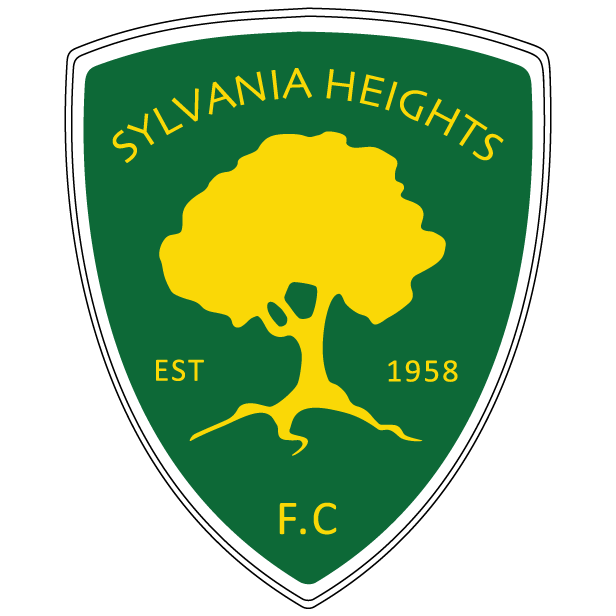 REGISTRATION PROCESS:To register for SHFC you must first sign into Playfootball.com.au (see links below) using the same method you used in 2020.  That is:
•    your email address; OR
•    your Facebook login; OR 
•    your Google login.
Play Football will match your details (name and date of birth, etc).  If you used your email and have forgotten your password, simply follow the prompts in Play Football. If you have any difficulty the Support desk will assist you. Here are links to help you get there faster:MiniRoos 5-11 years old MiniRoo Registration Form*Juniors 12-18 years old Junior Registration Form*Seniors 19 years+ Senior Registration FormLife Member ONLY Playing in Senior Teams Life Member Player Registration FormTeam Coach/Team Manager/Committee Volunteer Registration FormOnce you have Signed In, you’re ready to register yourself and any linked family members.*Returning Junior and Senior Players are required to check the Team Preference box when registering, then select your 2020 Team/Coach.  Eg. AL03 WELDON.
This is a time saver for our club volunteers, your compliance will be appreciated however, selecting an age above your age group will not guarantee placement. An official grading process will take place to determine final teams for 2021.REGISTRATION NOTES: 
This season SHFC are only taking online payments so please have your credit/debit card ready to finish your online registration. If you are unable to pay via an online method please contact us by email registrar@sylvaniaheightssoccer.org.auIf you are registering school age children please have your 2021 Active Kids Voucher ready to use for payment when finalising your registration.Please use the links provided to register with Sylvania Heights Football Club. Have your photo ready to upload if required All players progressing to U10/W10 and ALL NEW players who are playing in U10/W10 and above age groups MUST upload a current passport style photo to their profile. Link to guidelines for photos. Helpful links and support can be found here How to Register. If you have any problems or queries with your online registration please contact Play Football Help or call 8880 7983. If you have any SHFC related queries please contact our club registrar via email registrar@sylvaniaheightssoccer.org.auA 10% discount will be applicable should you register and pay in full in one transaction for 3 or more players per family. Please complete all registrations first and email a list of all family player’s names, their FFA number and your bank account details, directly to our Treasurer for approval and refund treasurer@sylvaniaheightssoccer.org.au SHFC are offering a COVID19 rebate to returning 2020 registered players. To claim this, at time of registration only, choose the optional product and check the box. 
MinRoo $10
Juniors  $15
Seniors $35
Alternatively, you can donate this to the club by leaving it blank. (Thank you!)All junior players 6-15 age groups, MUST attend SHFC grading Grading dates for 8-15 age groups will be 6-7 February and also 13-14 February with 20-21 February as a reserve day in case of bad weather, times tbc.
Grading for 6-7 age groups will be Thursday 11th February, times tbc.NEW PLAYERS need to show DOCUMENTATION & PURCHASE UNIFORMS: 
On Thursday 11th February 2021 we will sell uniforms and also site required documentation. This will be done at Box Rd Sylvania Heights.  LATE REGO FEES come into effect from Friday 5th February 2021.


